Паспорт развивающей предметно-пространственной среды кабинета педагога- психолога МАДОУ «Сылвенский детский сад «Рябинка» Мельник Натальи Витальевна      Согласно требованиям ФГОС ДО предметно-пространственная среда кабинета психолога должна обеспечивать полноценное развитие личности каждого ребёнка во всех основных образовательных областях на фоне эмоционального благополучия и положительного отношения к миру, себе и другим людям.     В основу зонирования кабинета педагога-психолога легли принципы построения развивающей предметно-пространственной среды по ФГОС ДО, а также направления моей работы (психопрофилактика, психодиагностика, здоровьезбережение, психокоррекция и развитие, консультационно-просветительская деятельность, методическая работа).     Отдельный кабинет педагога-психолога, состоящий из одного помещения, условно разделён на различные зоны. Схематично его можно представить в виде таблицы, где направления работы являются одновременно и назначением указанной зоны.     Цветовые сочетания и общий фон кабинета не яркий и не подавляющий. Стены окрашены в пастельные успокаивающие оттенки зелёного и кремового цвета. Особенностью кабинета является сказочный персонаж Песочная Фея, которая используется в арт-терапевтических техниках, при работе с песком и куклотерапии.Кабинет педагога-психолога соответствует требованиям содержательной насыщенности, трансформируемости, полифункциональности и безопасности. Дети охотно посещают кабинет и с удовольствием занимаются в нём.23.12.2020                                      Педагог-психолог   Н.В. МельникКабинет педагога-психолога МАДОУ «Сылвенский детский сад «Рябинка» Мельник Н.В.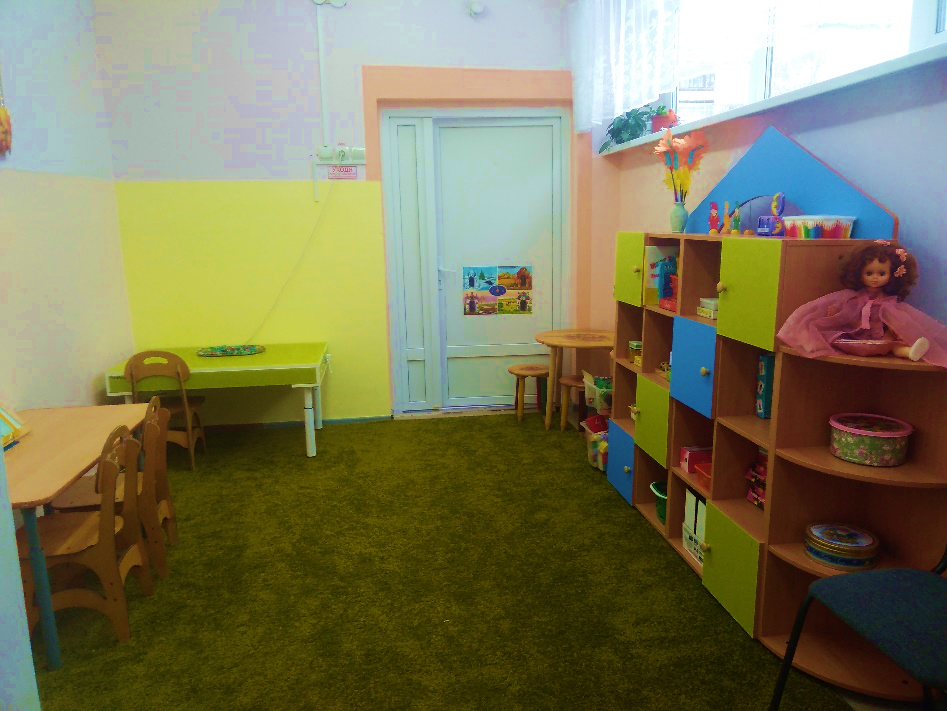 Зона консультирования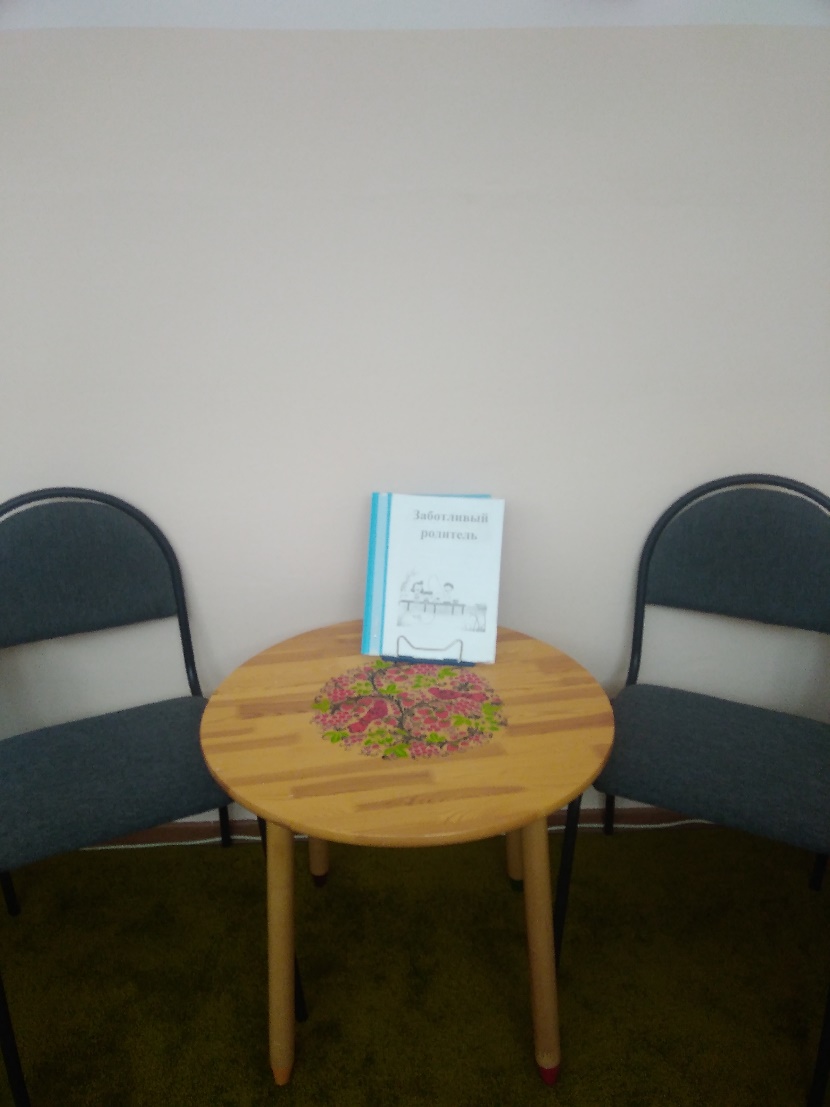 Общеоздоровительная зонаЗона эмоционального отреагирования (при добавлении соответствующих материалов)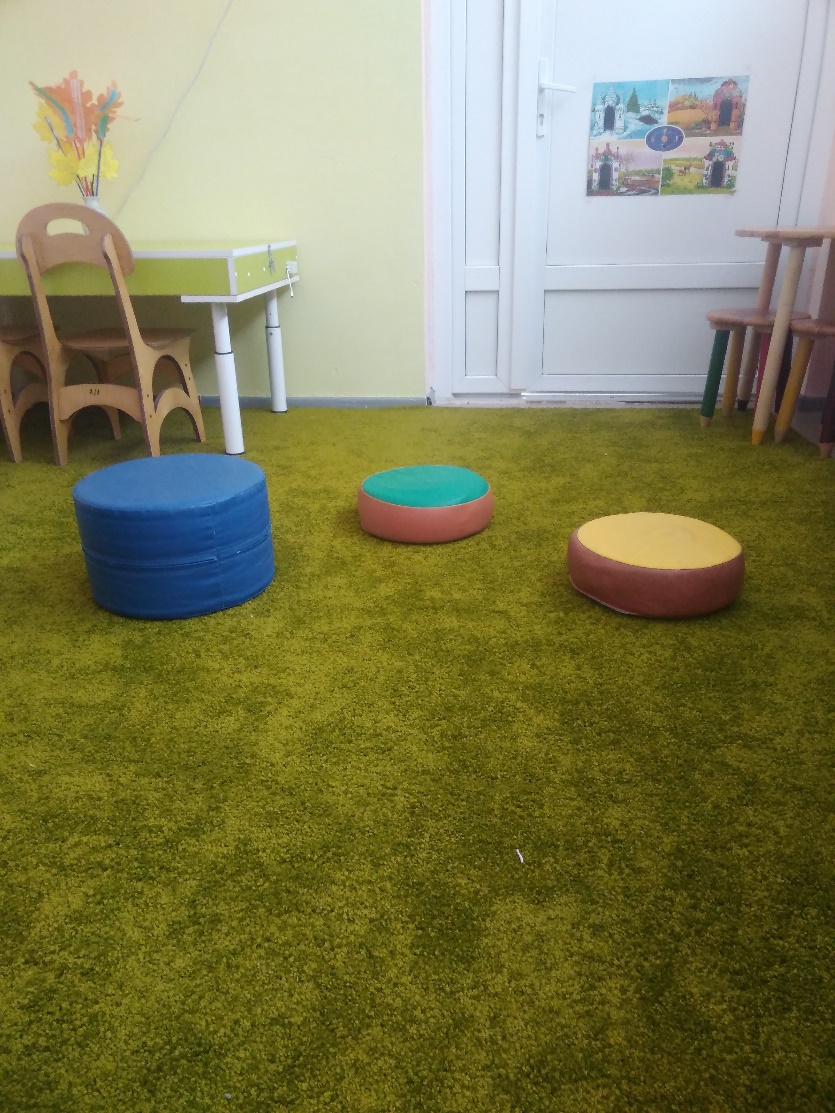 Зона коррекционно-развивающей работы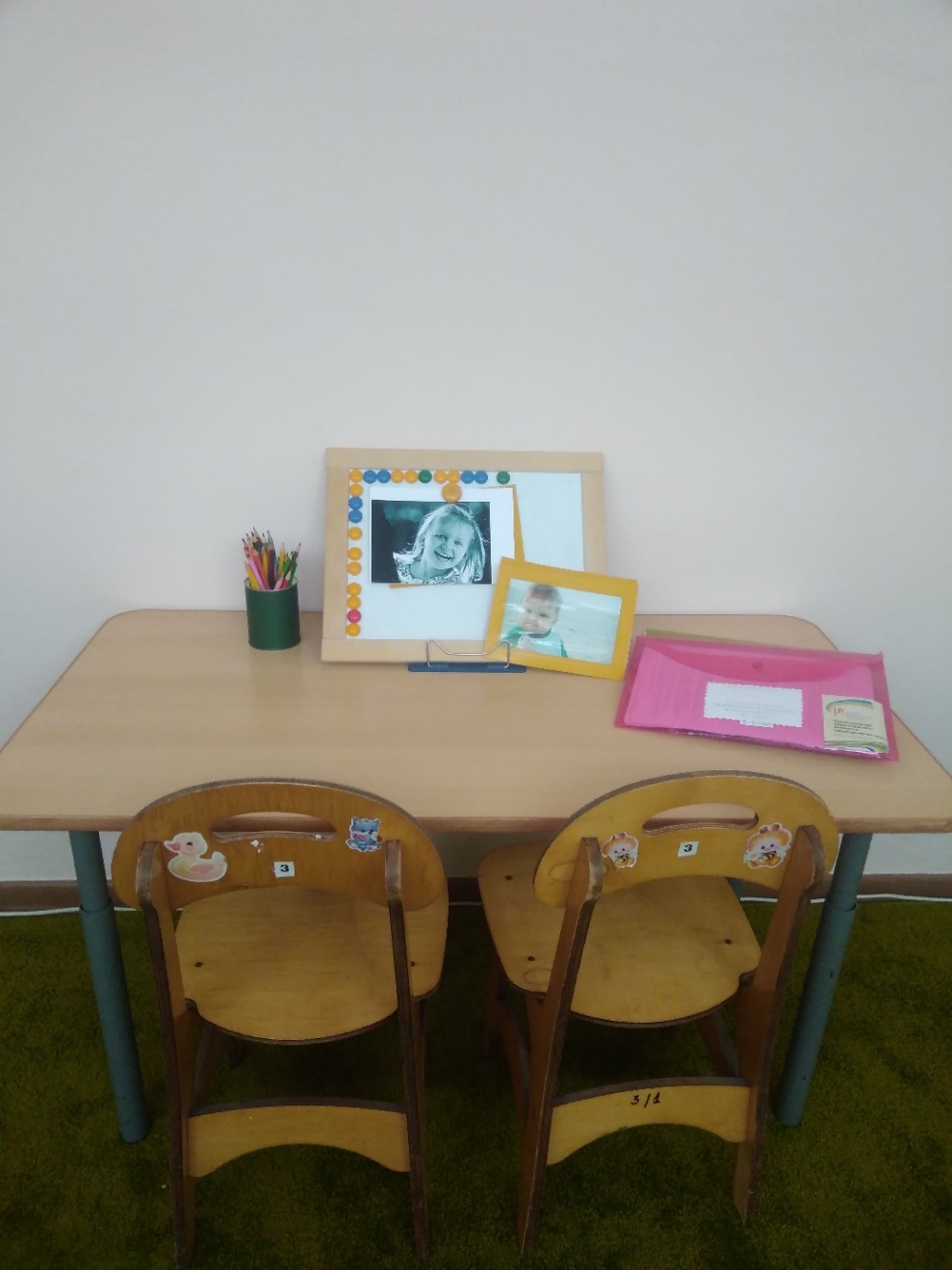 Зона арт-терапии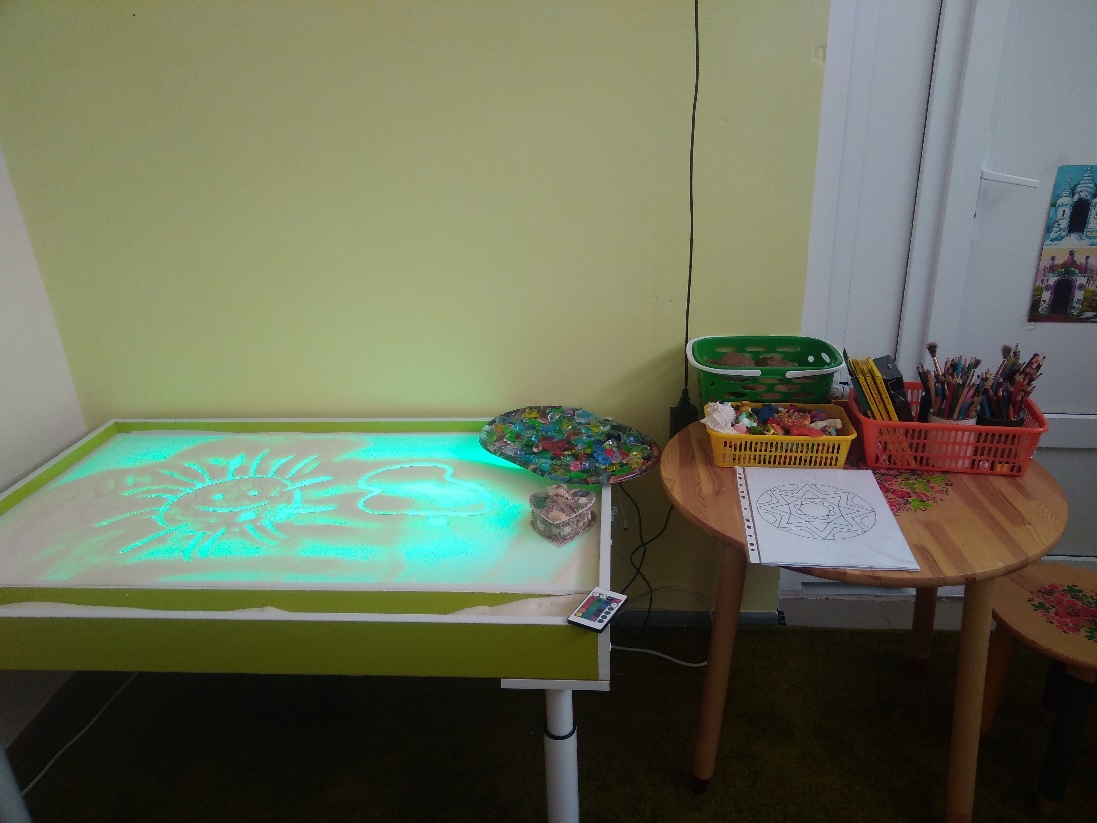 Направление работы педагога-психологаНаименование зоны кабинетаКраткий перечень наполненияКонсультационно-просветительская деятельностьинформационный уголок для родителей и педагоговжурнальный столик, стулья, папка с информационными материалами для родителей и педагогов, тетрадь запросов родителей и педагоговКонсультационно-просветительская деятельностьзона консультативной работыжурнальный столик, стульяКонсультационно-просветительская деятельностьзона систематизации методического материалабиблиотека педагога-психологаПсихопрофилактика, здоровьезберегающая деятельностьрелаксационная зонамягкий ковёр зелёного цвета, картина с природным пейзажем и звуками природыПсихопрофилактика, здоровьезберегающая деятельностьобщеоздоровительная зонанабор мячей, различные балансиры, мягкие модулипсиходиагностика, психокоррекция и развитиезона диагностической и коррекционно-развивающей работыдиагностические и коррекционно-развивающие пособия, игры и пособия для развития психических процессовпсиходиагностика, психокоррекция и развитиесенсорная активизирующая зонатактильные коврики, тактильная книга «Разноцветные истории», материалы для развития сенсорных эталонов психодиагностика, психокоррекция и развитиезона эмоционального отреагированияобруч, мешочек для крика, дудочка-молоточек, надувные шарики, пластилинпсиходиагностика, психокоррекция и развитиезона арт-терапиисветовой стол с песком, наборы для лепки, кинетический песок, наборы для рисования красками, карандашами фломастерами, заготовки для изготовления мандал, игрушки, метафорические картыМетодическая работарабочее место педагога-психологастол, стул, шкаф с методической литературой, ноутбук